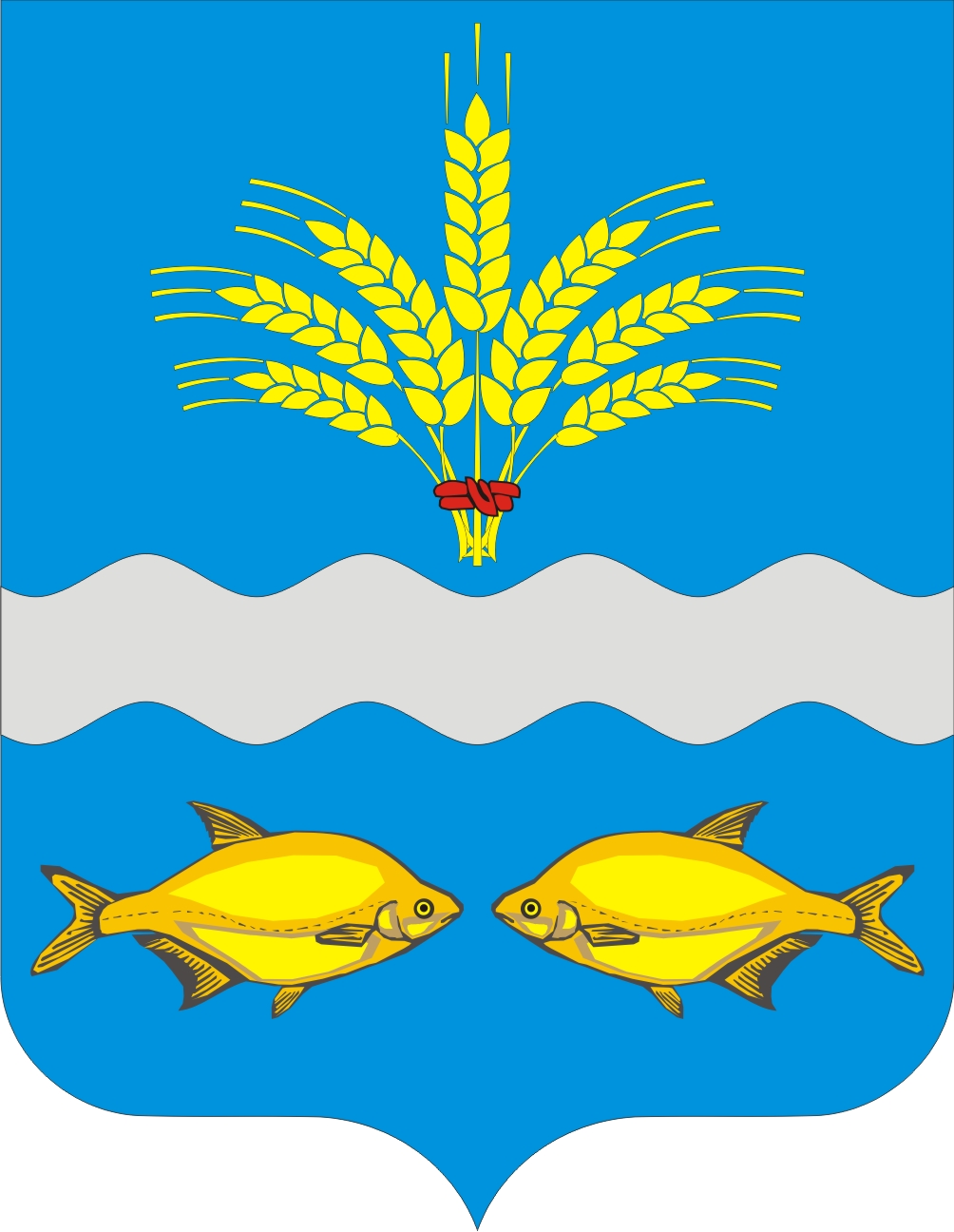 Российская ФедерацияРостовская область Неклиновский районМуниципальное образование «Синявское сельское поселение»Администрация Синявского сельского поселенияПОСТАНОВЛЕНИЕ«19» апреля 2023г.                                                                            № 129 с.СинявскоеО нормативах формирования расходов на содержание органов местного самоуправления муниципального образования Синявское сельское поселение на 2023-2025 годыВ соответствии со статьей 136 Бюджетного кодекса Российской Федерации, статьей 8 Областного закона от 26.12.2016 №834-ЗС «О межбюджетных отношениях органов государственной власти и органов местного самоуправления в Ростовской области» и постановлением Правительства Ростовской области от 29.12.2022 г. №1177 «О внесении изменений в некоторые постановления Правительства Ростовской области», Администрация Синявского сельского поселения постановляет:1. Утвердить нормативы формирования расходов на содержание органов местного самоуправления муниципального образования «Синявское сельское поселение» на 2023-2025 годы согласно приложению №1.2. Установить, что для оценки соблюдения норматива формирования расходов на содержание органа местного самоуправления муниципального образования «Синявское сельское поселение» в общую сумму доходов бюджета муниципального образования включаются нецелевые остатки, сложившиеся на1 января отчетного года.3. Постановление подлежит размещению на официальном сайте Администрации Синявского сельского поселения и распространяется на правоотношения, возникшие с 1 января 2023 года.4. Контроль за выполнением настоящего постановления возложить на начальника отдела экономики и финансов Администрации Синявского сельского поселения З. Е. БарлаухянГлава Администрации Синявского сельского поселения                                                  С. А. ШведовПриложениек постановлению Администрации Синявского сельского поселения                                                                               от «19» апреля 2023г. № 129Нормативы формирования расходов на содержание органов местного самоуправления муниципального образования «Синявское сельское поселение» на 2023-2025 годыНаименование муниципального образованияНорматив в процентахНорматив в процентахНорматив в процентахНаименование муниципального образования2023г.2024г.2025г.1234Синявское сельское поселение43,8952,0054,23